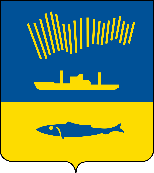 АДМИНИСТРАЦИЯ ГОРОДА МУРМАНСКАП О С Т А Н О В Л Е Н И Е   .  .                                                                                                            №     В соответствии с Бюджетным кодексом Российской Федерации, Федеральным законом от 06.10.2003 № 131-ФЗ «Об общих принципах организации местного самоуправления в Российской Федерации», Федеральным законом от 24.07.2007 № 209-ФЗ «О развитии малого и среднего предпринимательства в Российской Федерации», постановлением Правительства Российской Федерации от 18.09.2020 № 1492 «Об общих требованиях к нормативным правовым актам, муниципальным правовым актам, регулирующим предоставление субсидий, в том числе грантов в форме субсидий, юридическим лицам, индивидуальным предпринимателям, а также физическим лицам – производителям товаров, работ, услуг, и о признании утратившими силу некоторых актов Правительства Российской Федерации и отдельных положений некоторых актов Правительства Российской Федерации», руководствуясь Уставом муниципального образования город Мурманск, подпрограммой «Развитие и поддержка малого и среднего предпринимательства в городе Мурманске» на 2018-2024 годы муниципальной программы города Мурманска «Развитие конкурентоспособной экономики» на 2018-2024 годы, утвержденной постановлением администрации города Мурманска от 10.11.2017 № 3598, в целях оказания финансовой поддержки субъектам малого и среднего предпринимательства п о с т а н о в л я ю: 1. Внести в постановление администрации города Мурманска                  от 12.04.2016 № 945 «Об утверждении порядка и условий проведения конкурса на предоставление субсидий для возмещения части затрат субъектам малого и среднего предпринимательства в городе Мурманске» (в ред. постановлений    от 03.04.2017 № 888, от 01.09.2017 № 2860, от 12.12.2017 № 3931, от 30.03.2018 № 850, от 26.06.2019 № 2161, от 23.04.2020 № 1063) следующие изменения:1.1. Изложить преамбулу в следующей редакции:«В соответствии с Бюджетным кодексом Российской Федерации, Федеральным законом от 06.10.2003 № 131-ФЗ «Об общих принципах организации местного самоуправления в Российской Федерации», Федеральным законом от 24.07.2007 № 209-ФЗ «О развитии малого и среднего предпринимательства в Российской Федерации», постановлением Правительства Российской Федерации от 18.09.2020 № 1492 «Об общих требованиях к нормативным правовым актам, муниципальным правовым актам, регулирующим предоставление субсидий, в том числе грантов в форме субсидий, юридическим лицам, индивидуальным предпринимателям, а также физическим лицам – производителям товаров, работ, услуг, и о признании утратившими силу некоторых актов Правительства Российской Федерации и отдельных положений некоторых актов Правительства Российской Федерации», руководствуясь Уставом муниципального образования город Мурманск, подпрограммой «Развитие и поддержка малого и среднего предпринимательства в городе Мурманске» на 2018-2024 годы муниципальной программы города Мурманска «Развитие конкурентоспособной экономики» на 2018-2024 годы, утвержденной постановлением администрации города Мурманска от 10.11.2017 № 3598, в целях оказания финансовой поддержки субъектам малого и среднего предпринимательства, постановляю:».2. Внести в приложение к постановлению администрации города Мурманска от 12.04.2016 № 945 «Об утверждении порядка и условий проведения конкурса на предоставление субсидий для возмещения части затрат субъектам малого и среднего предпринимательства в городе Мурманске» (в ред. постановлений от 03.04.2017 № 888, от 01.09.2017 № 2860, от 12.12.2017  № 3931, от 30.03.2018 № 850, от 26.06.2019 № 2161, от 23.04.2020 № 1063) следующие изменения:2.1. Подпункт 1.6.6 Раздела 1 исключить.2.2. Подпункты 1.6.7, 1.6.8, 1.6.9, 1.6.10, 1.6.11, 1.6.12 Раздела 1 считать подпунктами 1.6.6, 1.6.7, 1.6.8, 1.6.9, 1.6.10, 1.6.11 соответственно.2.3. Подпункт 1.6.12 Раздела 1 изложить в следующей редакции:«1.6.12. Получающим средства из бюджета муниципального образования город Мурманск на основании иных муниципальных правовых актов на цели, указанные в пункте 3.1 настоящего Порядка.».2.4. Абзац 4 пункта 1.8 Раздела 1 изложить в следующей редакции:«– через организации инфраструктуры поддержки субъектов МСП в городе Мурманске, при проведении семинаров и тренингов, путем распространения информационных материалов, в том числе листовок, буклетов.».2.5. Раздел 1 дополнить новыми пунктами следующего содержания:«1.9. Субсидии предоставляются субъектам МСП, осуществляющим в качестве основного вида деятельности деятельность в сфере производства товаров (работ, услуг), за исключением видов деятельности включенных в разделы G (за исключением кода 45), K, L, M (за исключением кодов 71 и 75), N, O, S (за исключением кодов 95 и 96), T, U Общероссийского классификатора видов экономической деятельности (ОК 029-2014 (КДЕС ред. 2).1.10. Сведения о субсидиях размещаются на едином портале бюджетной системы Российской Федерации в информационно-телекоммуникационной сети Интернет (далее – единый портал) при формировании проекта решения о бюджете муниципального образования город Мурманска (проекта решения о внесении изменений в решение о бюджете муниципального образования город Мурманск).».2.6. Подпункт 3.1.3 Раздела 3 изложить в следующей редакции:«3.1.3. Приобретением нового оборудования, включая затраты на его монтаж, в целях создания и (или) развития либо модернизации производства товаров (работ, услуг).».2.7. Подпункт 3.12.6 Раздела 3 изложить в следующей редакции:«3.12.6. Получатели субсидий должны осуществлять в качестве основного вида деятельности деятельность в сфере производства товаров (работ, услуг), за исключением видов деятельности включенных в разделы G (за исключением кода 45), K, L, M (за исключением кодов 71 и 75), N, O, S (за исключением кодов 95 и 96), T, U Общероссийского классификатора видов экономической деятельности (ОК 029-2014 (КДЕС ред. 2).».2.8. Подпункт 3.12.11 Раздела 3 изложить в следующей редакции:«3.12.11. Получатели субсидий не должны получать средства из бюджета муниципального образования город Мурманск на основании иных муниципальных правовых актов на цели, указанные в пункте 3.1 настоящего Порядка.».2.9. Подпункт 4.1.11 Раздела 4 изложить в следующей редакции:«4.1.11. Копию отчетной формы «Сведения о среднесписочной численности работников за предшествующий календарный год» за второй календарный год, предшествующий году подачи документов, с отметкой территориального налогового органа или с приложением копии уведомления, подтверждающего направление документов в налоговые органы по почте или в электронном виде. Для индивидуальных предпринимателей, при отсутствии работников – информационное письмо, подтверждающее отсутствие сотрудников.».2.10. Пункт 4.1 Раздела 4 дополнить новым подпунктом следующего содержания:«4.1.13. Копию отчетной формы «Расчет по страховым взносам» за календарный год, предшествующий году подачи документов, с отметкой территориального налогового органа или с приложением копии уведомления, подтверждающего направление документов в налоговые органы по почте или в электронном виде. Для индивидуальных предпринимателей, при отсутствии работников – информационное письмо, подтверждающее отсутствие сотрудников.».2.11. В абзаце 4 подпункта 4.2.1 Раздела 4 слова «за 10 дней» заменить словами «за 10 рабочих дней».2.12. Пункт 9.1 Раздела 9 изложить в следующей редакции:«9.1. В целях ведения единого реестра субъектов малого и среднего предпринимательства – получателей поддержки сведения о получателях субсидии и об оказанной им поддержке представляются Комитетом в федеральный орган исполнительной власти, осуществляющий функции по контролю и надзору за соблюдением законодательства о налогах и сборах (далее – ФНС России), в форме электронных документов, подписанных усиленной квалифицированной электронной подписью, с использованием сайта ФНС России в сети «Интернет» в срок до 5-го числа месяца, следующего за месяцем принятия решения о предоставлении (с момента вступления в силу Постановления) или прекращения оказания поддержки либо обнаружения нарушения порядка и условий предоставления субсидий, в том числе нецелевого использования средств субсидий.».2.13. Пункт 9.6 Раздела 9 изложить в следующей редакции:«9.6. Орган внутреннего муниципального финансового контроля осуществляет проверку соблюдения условий, целей и порядка предоставления субсидий в соответствии с требованиями Бюджетного кодекса Российской Федерации.».2.14. Пункт 10.6 Раздела 10 исключить.2.15. Из приложения № 9 к Порядку исключить слова «отрасли, пострадавшие от новой коронавирусной инфекции*» и сноску «* Перечень отраслей экономики, в наибольшей степени пострадавших в условиях ухудшения ситуации в результате распространения новой коронавирусной инфекции на территории Мурманской области, утвержден постановлением Правительства Мурманской области от 15.04.2020 № 217-ПП.».3. Отделу информационно-технического обеспечения и защиты информации администрации города Мурманска (Кузьмин А.Н.) разместить настоящее постановление на официальном сайте администрации города Мурманска в сети Интернет.4. Редакции газеты «Вечерний Мурманск» (Хабаров В.А.) опубликовать настоящее постановление.5. Настоящее постановление вступает в силу со дня официального опубликования.6. Контроль за выполнением настоящего постановления возложить на заместителя главы администрации города Мурманска Синякаева Р.Р.Глава администрации города Мурманска                                                                                 Е.В. Никора